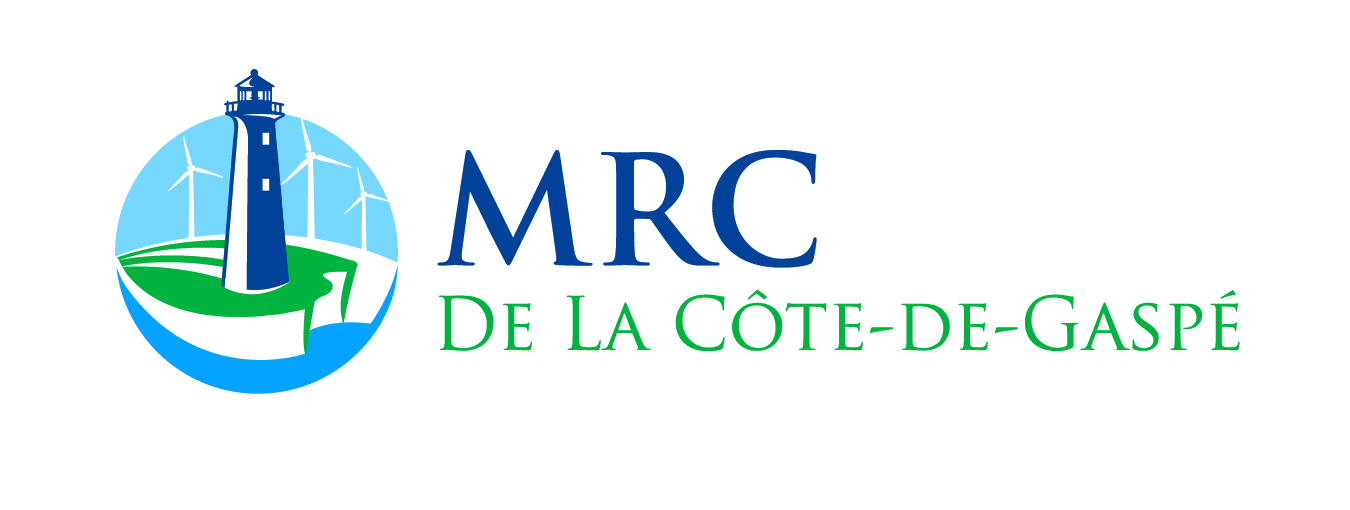 FORMULAIRE DE DEMANDE DE PERMISCocher le ou les types d’autorisation demandésPermis de constructionConstruction ou addition d’un bâtiment principal (75$)Construction ou addition d’un bâtiment accessoire ou temporaire (50$ par bâtiment)Agrandissement, transformation et rénovation (50$)Construction ou modification d’une installation septique ou ajout d’une chambre à coucher (50$)Construction ou modification d’une installation septique ou ajout d’une chambre à coucher (50$)Certificat d’autorisationChangement d’usage ou de destination d’un immeuble (50$)Déplacement ou transport d’une construction (25$)Démolition d’une construction ou d’une partie d’une construction (25$)Travaux en milieu riverain (100$)Travaux d’excavation du sol, de déblais, remblais, réhabilitation de site d’extraction (100$)Propriété viséeMatricule :Canton :	Numéro du bail : Superficie :	Propriétaire(s)                                                       Nom :Adresse :Téléphone :						Télécopieur :                                              Requérant(s)          même que propriétaire                                          Nom :Adresse :Téléphone :						Télécopieur :Autre(s)  intervenant(s)                                                      (Réalisation des travaux)Nom :Adresse :Téléphone :						Télécopieur :Informations générales                                                   Coût total approximatif des travaux :Date de début des travaux :Date prévue de la fin des travaux :Description des travaux :Joindre un plan à l'échelle illustrant les limites du bail, l'emplacement des bâtiments, installation septique, puits, cours d'eau, chemin, etc., et tout autre(s) document(s) nécessaire(s) à la compréhension du projetInformations spécifiques                                                   Dimension du bâtiment(s) :Largeur(s) :Longueur(s) :Hauteur(s) :							 (en étage / en mètre)Nombre de chambres à coucher :Finition extérieure :Finition du toit :Fondation :Autres informations :Obligations                                                   Le détenteur du permis et/ou le propriétaire a l’entière responsabilité d’exécuter ou de faire exécuter tous les travaux de construction requis selon les exigences des lois et règlements applicables à ces travaux, ainsi qu’aux différents codes relatifs à la construction.Déclaration du requérant                                                   Je soussigné(e)				, m’engage à réaliser les travaux conformément aux documents soumis à l’appui de ma demande et m’engage à réaliser lesdits travaux en conformité aux dispositions stipulées aux règlements d’urbanisme en vigueur à la MRC de La Côte-de-Gaspé et à la règlementation provincial applicable, notamment le règlement sur le traitement et l’évacuation des eaux usées des résidences isolés et le règlement sur le prélèvement des eaux et leur protection.De plus, les plans et devis déposés ne peuvent être modifiés sans l’autorisation écrite de l’inspecteur en bâtiment.Représentant de la MRC					RequérantDate							Date